Demande de vérification des antécédents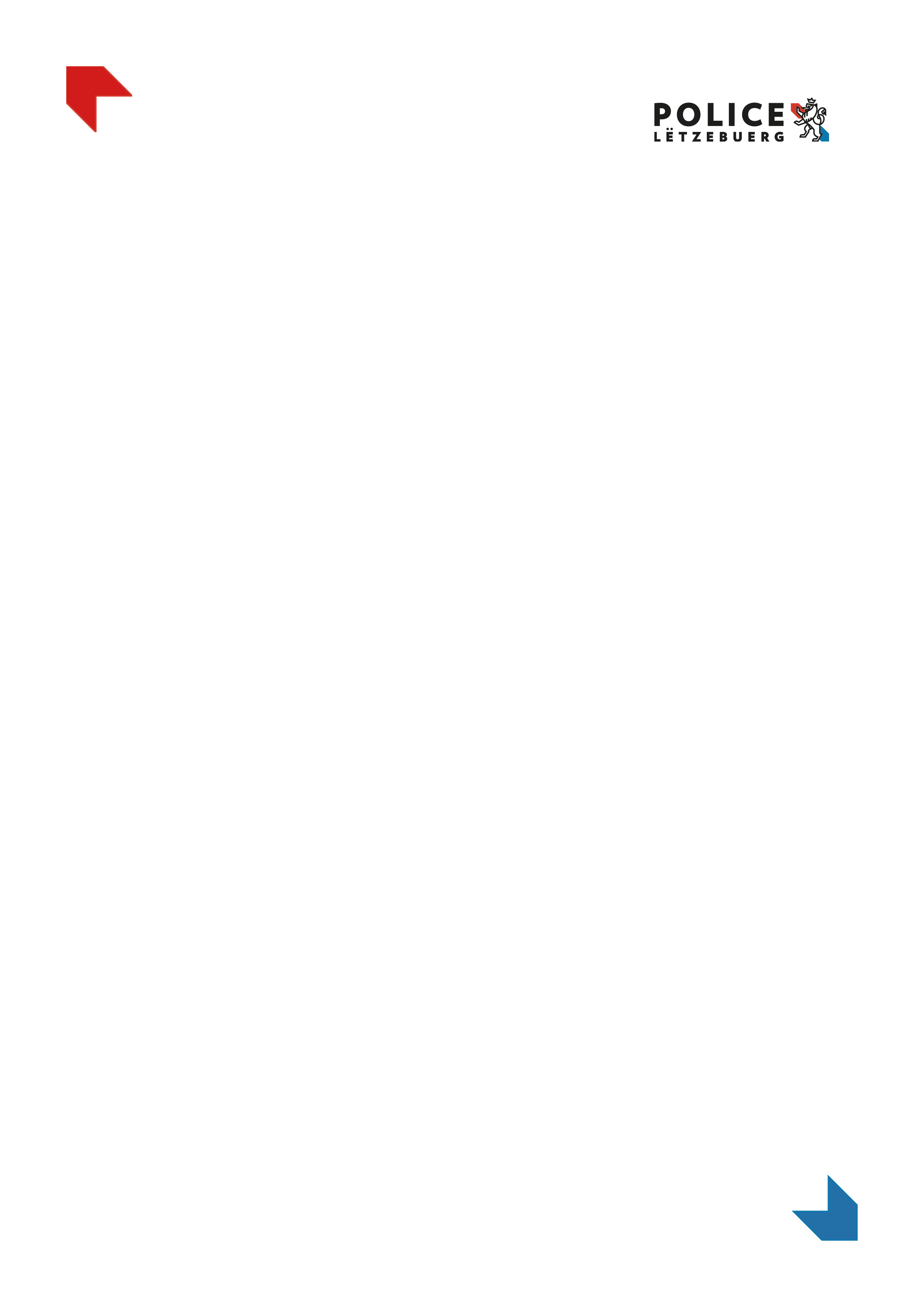 Consentement	Partie réservée au requérantNom et prénom du requérant …………………………………………………………………………..	Je donne mon consentement à la Police Grand-Ducale pour de procéder à une vérification de mes antécédents.	Je donne mon consentement à la Police Grand-Ducale pour demander toute information relative à la présente demande disponible et directement accessible auprès des autorités compétentes nationales, ou tout document équivalent auprès des autorités compétentes de mes pays de résidence durant les 5 dernières années ou dont j’ai la nationalité.	Je donne mon consentement pour que le bulletin n°2 du casier judiciaire luxembourgeois puisse être délivré directement à la Police Grand-Ducale.Date et Signature du requérantPartie réservée à l’entitéJe soussigné ………………………………………………………………….., représentant l’entité dont relève le requérant, dénommé ……………………………………………………………………………………, certifie le bien-fondé de la demande pour le(s) motif(s) suivant(s) :Date, Signature et Cachet de l’entité